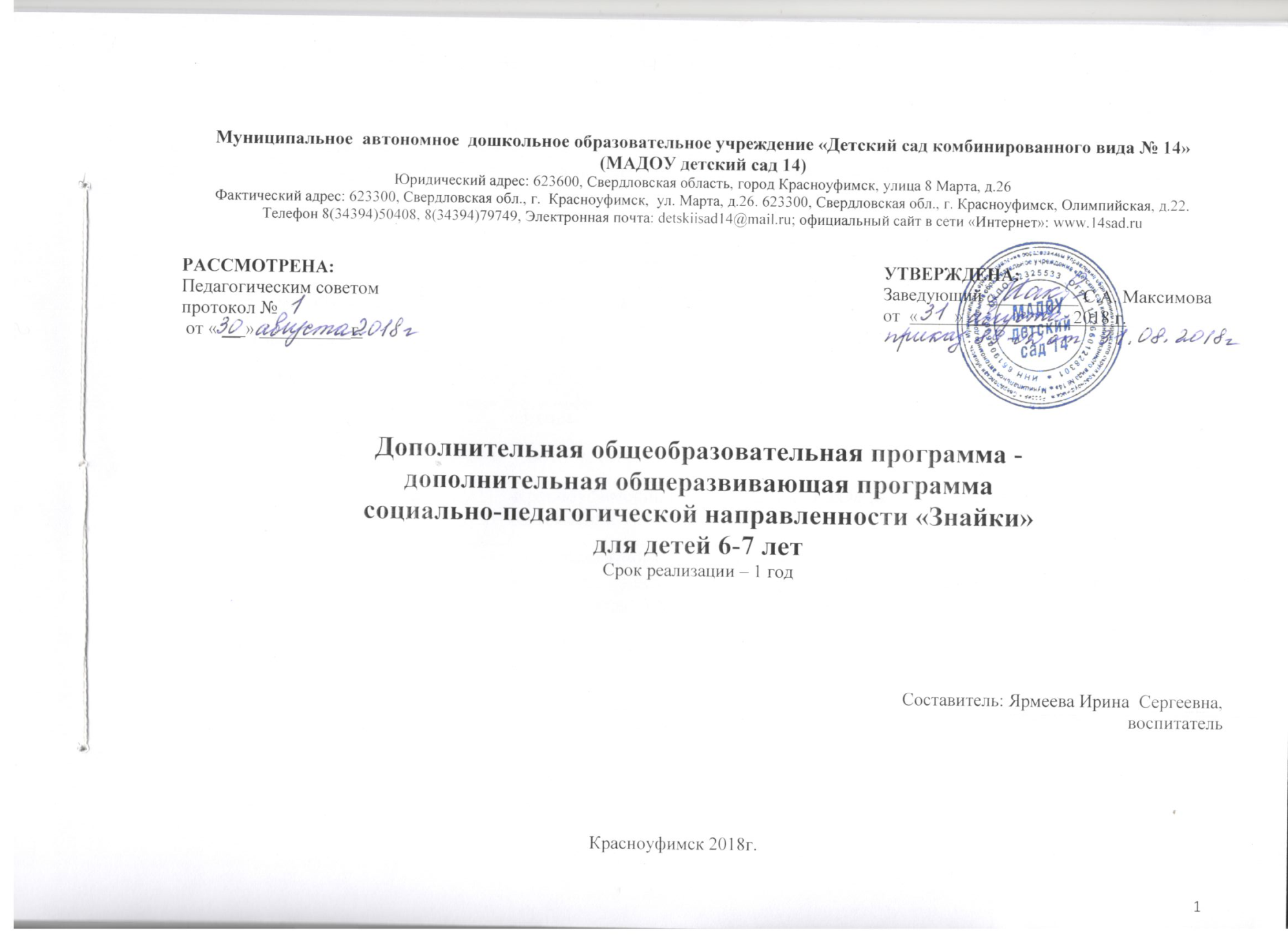 Дополнительная общеобразовательная программа – дополнительная общеразвивающая программа социально-педагогической направленности «Знайки» для детей 6-7 лет, Красноуфимск, 2018.Содержание1.Пояснительная запискаАктуальность развития познавательных способностей у детей дошкольного возраста продиктована современной действительностью. Под познавательными способностями детей дошкольного возраста следует понимать активность, проявляемую в процессе познания. Она выражается в заинтересованном принятии информации, в желании уточнить, углубить свои знания, в самостоятельном поиске ответов на интересующие вопросы, в проявлении элементов творчества, в умении усвоить способ познания и применять его на другом материале. Познавательные способности развиваются из потребности в новых впечатлениях, которая присуща каждому человеку от рождения. Мы живём в стремительно меняющемся мире, в эпоху информации, компьютеров, спутникового телевидения, мобильной связи, интернета. Информационные технологии дают нам новые возможности. Наших сегодняшних воспитанников ждёт интересное будущее. Для того, чтобы они были успешными, умело ориентировались в постоянно растущем потоке информации, нужно научить их легко и быстро воспринимать информацию, анализировать её, применять в освоении нового, находить неординарные решения в различных ситуациях.В соответствии с современными тенденциями развития образования, мы должны выпустить из дошкольного учреждения человека любознательного, активного, принимающего живое, заинтересованное участие в образовательном процессе, обладающего способностью решать интеллектуальные и личностные задачи, а также овладевшего универсальными предпосылками учебной деятельности – умением работать по правилу, по образцу, по инструкции. Роль логики при этом невозможно переоценить. Проанализировав содержание современных обучающих программ начальной школы, можно с уверенностью сказать, что логической составляющей в них придаётся важнейшее значение. Чтобы школьник не испытывал трудности буквально с первых уроков начальной школы и ему не пришлось учиться с нуля, уже сейчас, в дошкольный период, необходимо готовить ребенка соответствующим образом. ФГОС ДО направлены на обеспечение преемственности основных образовательных программ дошкольного и начального общего образования. Требования стандарта к результатам освоения Программы дошкольного образования представлены в виде целевых ориентиров дошкольного образования. Целевые ориентиры выступают основаниями преемственности дошкольного и начального общего образования и предполагают формирование у детей дошкольного возраста предпосылок к учебной деятельности на этапе завершения ими дошкольного образования. В связи с этим и возникла необходимость создания проекта программы «Интеллектуальное развитие детей старшего дошкольного возраста», которого позволит развивать интегративные качества дошкольника, которые служат основой для формирования компетенций, необходимых для обучения в школе, что плодотворно решает задачу преемственности и интеграцию дошкольного и начального общего образования.1.Комплекс основных характеристик программы :1.1.Отличительные особенности программы:- Воплощение концепции личностно- ориентированной модели развития и воспитания детей.- Развивающие задачи ставятся и решаются с учетом индивидуальных возможностей развития каждого ребенка, освоенности им способов действия.- Комплексный подход в обучении, взаимосвязь с другими видами деятельности, использование различных способов и приемов в обучении.- Все задачи решаются по средствам игры и игровых действий.- Все задания объединены единым сюжетом и построены по принципу от простого к более сложному.- Взрослый это равноправный участник игр и упражнений, способный, как и ребенок, ошибаться.- Взрослый не спешит указывать детям на ошибки, давая возможность заметить их самостоятельно, и побуждает детей к самостоятельному поиску решения, в том числе и экспериментальным путем.Дополнительная общеразвивающая программа «Знайки» предназначена для детей возрастной группы 6-7 лет.Дополнительная общеразвивающая программа «Знайки» рассчитана на 1 год обучения, 36 часов. Программа состоит из 3 модулей. 1 модуль - Я учусь, узнавая; 2 модуль – Я учусь, играя; 3 модуль - Я учусь, учиться. Все модули программы имеют практический характер.1.2.Формы организации образовательного процессаФорма организации детей – групповая, с использованием обучающих и развивающих игр на занятиях.Для реализации программы используются следующие методы:- Словесные – с помощью которых педагог доступно объясняет тему занятий и последовательность деятельности на занятии; беседы (применяются для уточнения, коррекции знаний, их обобщения и систематизации), рассказы детей (метод направлен на совершенствование знаний и умственно-речевых умений детей ).- Наглядные – с использованием наглядных пособий; просмотр альбомов, иллюстраций, план – схемы.- Практические – показ алгоритма действий, упражнения, моделирование, использование игровых приемов.1.3 Объём программыПрограмма дополнительного образования «Знайки» рассчитана на 1 год обучения.Режим занятийЗанятия в каждой группе проводятся 1 раз в неделю - занятие направлены на развитие речи и мышления детей,  логико-математических и конструктивных способностей детей. Продолжительность занятий в группе 30 минут. Численный состав группы не должен превышать 17 человек.Занятия по данной программе строятся с учетом следующих принципов:– Систематичности и последовательности.– Доступности – характер и объем заданий соответствует уровню развития и подготовленности детей.– Наглядности – постоянное использование в играх и упражнениях наглядного материала.
– Равноправного партнерства взрослого и ребенка.– Практичности – комплекс различных приемов: игровой, прием соревновательности, сотворчества.1.4. Цель программы:формировать познавательные способности детей старшего дошкольного возраста на основе развития логических структур мышления.
Задачи программы:
- Учить детей выделять существенные признаки предметов, сравнивать, обобщать, классифицировать на математическом и жизненном материале.- Совершенствовать произвольное внимание, память.- Развивать умение высказывать простейшие собственные суждения и умозаключения на основании приобретённых знаний.- Воспитывать стремление к приобретению новых знаний и умений.- Формирование у детей ценностного отношения к семье и ко всем участникам образовательных отношений.1.5. Содержание программы1.6.Планируемый результат реализации программыВ результате занятий по программе «Знайки» у старшего дошкольника сформируются следующие предпосылки для достижения личностных и метапредметных (регулятивных, познавательных, коммуникативных) результатов и предметные результаты.Формирование у детей предпосылок к успешному продолжению учебы в школе, развитию качеств, необходимых для овладения учебной деятельностью, таких качеств, как осведомленность, любознательность, сообразительность, инициативность, самостоятельность, произвольность, творческое самовыражение, умение анализировать, обобщать, слушать, доказывать свою точку зрения. Создание условий для того, чтобы ребенок от доминирующей в дошкольном возрасте игровой деятельности без труда смог перейти к доминирующей в школьном возрасте учебной деятельности, что соответствует ФГОС.2.Организационно – педагогические условия реализации программы2.1 Учебно-тематический планКаждый модуль включает в себя цикл игровых заданий от простых к сложным и направлено на:- обогащение словарного запаса, понимание смысла слов;- на развитие связной речи: фантазировать, выстраивать сюжет самостоятельно;- на развитие грамматической стороны речи: образование существительных множественного числа в родительном падеже, образование существительных в уменьшительно-ласкательной форме, правильная постановка ударения при склонении существительных;- на развитие мышления, внимания, тактильных ощущений;-умение рассуждать, сравнивать, обобщать, делать элементарные умозаключения;- на понимание определений: правильно их формулировать;- умение ориентироваться на листе и в пространстве.2.2 Календарный учебный графикПояснительная записка к календарному учебному графикуцелях рациональной организации образовательного процесса в МАДОУ детский сад 14 и регулирования образовательной нагрузки в течение учебного года и в соответствии со следующими нормативно - правовыми документами:Федеральный закон «Об образовании в Российской Федерации» N 273-ФЗ от 29.12.2012;Приказ Министерства образования и науки Российской Федерации (Минобрнауки России) от 17 октября 2013 г. №1155 г. Москва «Об утверждении федерального государственного образовательного стандарта дошкольного образования»;Приказ Министерства образования и науки Российской Федерации (Минобрнауки России) от 30 августа 2013 г. № 1014 г. Москва «Об утверждении Порядка организации и осуществления образовательной деятельности по основным общеобразовательным программам - образовательным программам дошкольного образования»;Приказ Минобрнауки России от 29 августа 2013 г. № 1008 "Об утверждении Порядка организации и осуществления образовательной деятельности по дополнительным общеобразовательным программам";Постановление Главного государственного врача РФ от 15 мая 2013 г. № 26 «Об утверждении СанПиН 2.4.1.3049-13 «Санитарно - эпидемиологические требования к устройству, содержанию и организации режима дошкольных образовательных организаций», разработан годовой календарный учебный график.Образовательная деятельность по дополнительным образовательным программам организуется с момента получения лицензии.Образовательная деятельность по дополнительным образовательным программам организуется с сентября по май (в течение учебного года), проводится 1 раз в неделю во вторую половину дня, для детей 5-7 лет. Продолжительность занятия для детей от 5-ти до 6-ти лет - не более 25 минут, для детей от 6-ти до 7-ми лет - не более 30 минут согласно СанПиН 2.4.1.3049–13 для учреждений дошкольного образования.Календарный учебный график реализации программы2.3. Оценочные материалы (карта мониторинга)Мониторинг конструктивных умений воспитанников осуществляется два раза в год (1-я неделя сентября и последняя неделя мая). Основная задача мониторинга – определение качества реализации Программы и влияние дополнительной образовательной программы на динамику развития ребенка. Проведение мониторинга позволяет выявить индивидуальные особенности развития ребѐнка, разработать индивидуальный маршрут образовательной деятельности для максимального раскрытия потенциала каждого воспитанника, оптимизации работы с группой детей. 3. Перечень оборудования и технических средствНаглядно-демонстрационный материал:схемы-образец (квадраты 5х5, геометрические фигуры, рисование по клеточкам), поделки: черепашка, овощная корзина;оригами: цветок, елочка, цветы для мамы; письма и фотографии от Незнайки.набор пластмассовых фигурок животных;    2.Дидактические игры:ребусы,головоломки,подборка тематических игр один-много; чтение иллюстрированных рассказов, что сколько стоит; магазин; карточки-алгоритмы для составления описательных рассказов «Осень», «Зима», «Весна», «Лето», «Моя семья», «Профессии»; карточки с изображением помещений «Бассейн», «Кабинет врача», «Спортзал», «Раздевалка», «Ванная»; Карточка с изображением дерева.лото по лексическим темам;3.Раздаточный материал:Рабочий тетради и тесты, состоящие  из 30 заданий для самостоятельной работы;раздаточный материал (карточки с изображением одежды для каждого времени года; лабиринты; четвертый лишний; найди предмет; найди тень; найди отличия; половинка бабочки; отследи последовательность и продолжи ряд; зашифрованный путь домой;«Хорошие и плохие погодные условия для деревьев», плохие и хорошие действия людей, птиц, животных для деревьев» Лото; «Пространственная ориентация».Клей, карандаши, цветная бумага, нитки, кисточки, фломастеры, ножницы, резинка, простой карандаш, линейка, , смайлики для поощренияКартотеки:шаблоны для конструирования;пальчиковая гимнастика;физкультминутки;зрительная гимнастика;упражнения с массажным мячиком; 5. Художественное словостихи, загадки, поговорки;6.Технические средства: Компьютер, проектор, экран, флэшкарта с презентациями.Список литературы для педагогов:Козина И.В. Лексические темы по развитию речи детей дошкольного возраста (подготовительная группа).Учебно-методическое пособие.- М. Центр педагогического образования, 2010.-176с.Грамматическая тетрадь № 4 для работы с дошкольниками. - М.: ТЦ Сфера, 2008.- 32 с.: цв. илл. (Предшкольная подготовка).Как научить ребенка строить предложения / А.Николаев.-М.: РИПОЛ классик, 2013.-96с.: ил.- (Играем и учимся).Развивающие игры.- М.: Стрекоза, 2011.- 64с.,ил. Е Шарикова.30 занятий для успешной подготовки к школе. Развитие речи. – Стрекоза, 2012., Н.ТереньеваСветлова И.Е. Большая книга заданий и упражнений на развитие интеллекта и творческого мышления малыша.- М.: Эксмо, 2009 -160с.: ил.Обучалочка. Сборник развивающих заданий: Пособие для детей 5-6 лет/ Сост. Н.Н. Натанова. –Х.: Веста, 2009. - 96с.:илл.Рабочая тетрадь рисуем по клеткам , графические диктанты для мальчиков и девочек, для детей дошкольного и младшего школьного возраста.Стрекоза,2010.Серия «Познание окружающего мира». Сюжетные картинки для составления описательных рассказов. Шестернина Н.Л., 2014.За три месяца до школ: Задания по развитию познавательных способностей (5-6 лет): Рабочая тетрадь/ О.А.Холодова.- М.: Издательство РОСТ.-80с. (Юным умникам и умницам)Готовимся к школе: Рабочая тетрадь для детей 6-7 лет. Часть 4/К.В. Шевелев.: Издательство «Ювента», 2013.-64с.:ил.ФИОЯрмеева Ирина СергеевнаЗанимаемая должностьВоспитатель Общий трудовой стаж5 летПедагогический стаж5 летТрудовой стаж в данном ОУ3 годаНаличие квалификационной категорииСоответствие занимаемой должности Сведения об образованииКрасноуфимский педагогический колледж по специальности учитель математикиПовышение квалификации«Организационно – методические основы осуществления образовательного процесса по дополнительным общеобразовательным программам»  октябрь 2017 г. 24часаПояснительная запискаПояснительная записка41Комплекс основных характеристик программы511.1.Отличительные особенности программы511.2.Формы организации образовательного процесса611.3.Объем программы611.4. Цель и задачи программы711.5.Содержание программы711.6. Планируемый результат реализации программы 132Организационно- педагогические условия реализации программы1322.1. Учебный план1322.2. Календарно учебный график1922.3. Оценочный материалы ( карта мониторинга)203Перечень оборудования и технических средств 214Список методических материалов 23№Наименование разделов и темОсновные узловые моменты1.I модуль - «Я учусь, узнавая»I модуль - «Я учусь, узнавая»1.1.Ведение в программу. Знакомства с детьмиДать возможность каждому проявить личностные качества по средствам беседы и демонстрационного материала1.2.Составление описательных рассказов на тему «Осень»Развивать воображение и творческое мышление, память. Обучать составлению описательного  рассказа с опорой на схему по средствам дидактического материалаРасширять знания детей об осени, осенних явлениях, познакомить детей с наиболее типичными особенностями осени по средствам беседы.1.3.Игра в словаУпражнение «продолжи чистоговорки и найди к ним картинки»Упражнение «Профессии людей и их деятельность»Тестирование на уровень развития словарного запаса, внимательности, умение ориентироваться в пространстве по средствам дидактического материала. Формирование операции выделению существенного признака по средствам беседы.1.4.Игра «Находилки»Упражнение «Построй по образцу»Тестирование на уровень развития наблюдательности и способности ориентироваться в пространстве по средствам дидактического материалаРазвитие мышления, мелкой моторики по средствам раздаточного материала.1.5Творческая мастерская«Оригами»Конструирование из бумаги, цветок. Развитие творческого воображения, развитие мелкой моторики, работа по образцу по средствам раздаточного материала1.6.Беседа«Виды животных»Упражнение «Назови животных, части которых использованы в изображении чудо-зверя»Развитие правильного речевого дыхания,развитие словарного запаса, развивать творческое воображение, мышление, память, Обучать составлению описательного по средствам развивающей игры, беседы, демонстрационного материала.1.7.Упражнения «Закончи предложение»«Кроссворд»Развитие понятийного мышления, словарного запаса, внимательности по средствам беседы, раздаточного материала.1.8.Упражнения«Найди отличия»«Четвертый лишний»Развитие наблюдательности и способности к анализу. Развивать умение рассуждать, сравнивать, обобщать, делать элементарные умозаключения по средствам раздаточного материала1.9.Беседа о пословицахРазвитие словарного запаса, развитие абстрактного и образного мышления. Развитие правильного речевого дыхания по средствам беседы, развивающей игры.1.10.Упражнение «Один-Много»«Загадки» Придумай загадку сам»Формирование навыков правильно образовывать в речи существительные единственного и множественного числа.Развитие мыслительной деятельности, сосредоточенности, работы воображения, новые знания об окружающем мире по средствам демонстрационного материала, беседы.1.11.Беседа «Составление описательных рассказов на тему «Человек и его семья» «Придумай рассказ о своей семье»Развивать воображение и творческое мышление, память. Обучать составлению описательного  рассказа с опорой на схему по средствам беседы и демонстрационного материала1.12.Игра «Житель, домик, сильный ветер». Упражнение «Рисуем по клеточкам»Развитие слухового внимания, развивать координацию движений, учится работать в команде по средствам развивающей игрыРазвитие мышления, способности ориентироваться в пространстве, формирование и развитие навыков счета, развитие глазомера и мелкой моторики, работа по образцу по средствам раздаточного материала.2.II модуль - «Я учусь, играя»II модуль - «Я учусь, играя»2.1.Составление описательных рассказов по алгоритму на тему ЗимаРазвивать воображение и мышление, память. Обучать составлению описательного  рассказа с опорой на схему с образцу по средствам дидактического материала.2.2.Упражнения «Морской бой»«Место встречи»Развитие внимательности, мышления и способности ориентироваться в пространстве, развивать умение сравнивать, обобщать, формирование и развитие навыков счета развитие глазомера и мелкой моторики образцу по средствам дидактического и раздаточного материала.2.3.Упражнения «Зашифрованнный путь домой » «Прочитай по первым буквам»Развитие внимательности, мышления и способности ориентироваться в пространстве, развивать умение сравнивать, обобщать, формирование и развитие навыков счета, развитие глазомера и мелкой моторики, чтения образцу по средствам дидактического и раздаточного материала.2.4«Закончи предложение»«Перескажи рассказ»Развитие мыслительной деятельности.Развитие словарного запаса, внимательности.2.5.Как я провел новогодние каникулы.Конструирование из бумаги. Елочка. Развитие творческого воображения, развитие мелкой моторики, работа по образцу по средствам дидактического и раздаточного материала2.6Творческая мастерская ОригамиРазвитие словарного запаса.2.7.Беседа «Скажи наоборот»«Я знаю пять имен на А»Развитие речи, логики по средствам беседы и развивающей игры2.8.«Раздели круг на части»«Найди закономерность и продолжи ряд»Развитие внимательности, мышления и способности ориентироваться в пространстве, развитие мышления, развивать умение сравнивать, формирование и развитие навыков счета, развитие глазомера и мелкой моторики по средствам дидактического и раздаточного материала2.9.Творческая мастерскаяАппликация из ниток «Овощная корзина»Развитие творческого воображения, развитие мелкой моторики, работа по образцу по средствам дидактического и раздаточного материала2.10«Найди нужный ключ»Ребусы.Тестирование на уровень развития умения рассуждать, сравнивать, обобщать, развитие глазомера и мелкой моторики, Развитие находчивости, сообразительности, умение логично рассуждать по средствам дидактического и раздаточного материала2.11.Составь предложение по 2 картинкам«Затрудненные ситуации»Тестирование на уровень развитие логического мышления, речи.Принятие решения и планирование образцу по средствам дидактического материала2.12Творческая мастерская.« Цветы для мамы»Развитие творческого воображения, развитие мелкой моторики, работа по образцу по средствам дидактического и раздаточного материала3.IIIмодуль - «Я учусь, учиться»IIIмодуль - «Я учусь, учиться»3.1.«Поставь посередине нужную фигуру»Лото.Развивать умение рассуждать, сравнивать, обобщать, делать элементарные умозаключения по средствам дидактического и раздаточного материала3.2.Составление описательных рассказов по алгоритму на тему ВеснаРазвивать воображение и мышление, память. Обучать составлению описательного  рассказа с опорой на схему, расширять знания детей о весне, зимних явлениях, познакомить детей с наиболее типичными особенностями весна по средствам дидактического материала3.3.«Яркая спартакиада «Математические задачи»Развитие внимательности, мышления и способности ориентироваться в пространстве, развивать умение сравнивать, формирование и развитие навыков счета по средствам по средствам дидактического и раздаточного материала3.4.«Составь предложение по 3 картинкам» «Загадки»Развитие логического мышления, речи по средствам дидактического и раздаточного материала3.5.Чтение рассказов с элементами картинок. Уточняющие вопросы о прочитанном рассказе.Развитие словарного запаса, внимательности по средствам дидактического материала3.6.«Повтори последовательность»«Дотронься до цвета»Развитие внимательности, мышления и способности ориентироваться в пространстве по средствам развивающей игры и дидактического материала.3.7.«Пространственная ориентация»«Собираемся на прогулку»Развитие внимательности, мышления и способности ориентироваться в пространстве, развивать умение сравнивать, развитие глазомера и мелкой моторики по средствам дидактического и раздаточного материала3.8.«Рисуем по клеточкам»Развитие внимательности, мышления и способности ориентироваться в пространстве, развивать умение сравнивать, формирование и развитие навыков счета, развитие глазомера и мелкой моторики по средствам дидактического и раздаточного материала3.9.«Найди закономерность и продолжи ряд»Развитие внимательности, мышления и способности ориентироваться в пространстве, развивать умение сравнивать, формирование и развитие навыков счета, развитие глазомера и мелкой моторики по средствам дидактического и раздаточного материала.3.10.«Сделай по образцу»Развитие внимательности, мышления и способности ориентироваться в пространстве, развивать умение сравнивать, развитие глазомера и мелкой моторики по средствам дидактического и раздаточного материала3.11.Самостоятельное составление рассказа по картинкеРазвитие логического мышления, речи по средствам беседы.3.12.Межкомандная играЗачет в форме межкомандная игра «Знайки »№ п/пНазвание темы, разделаКоличество часовКоличество часовКоличество часовФормы организации занятийФормы организации занятий№ п/пНазвание темы, разделавсеготеорияпрактика1.I модуль«Я учусь, узнавая»I модуль«Я учусь, узнавая»I модуль«Я учусь, узнавая»I модуль«Я учусь, узнавая»I модуль«Я учусь, узнавая»I модуль«Я учусь, узнавая»1.1.Ведение в программу. Знакомства с детьми30мин30минИгроваяИгровая1.2.Составление описательных рассказов на тему «Осень»30мин10мин20минИгроваяИгровая1.3.Игра в словаУпражнение «продолжи чистоговорки и найди к ним картинки»Упражнение «Профессии людей и их деятельность»30мин10мин20минИгроваяИгровая1.4.Игра «Находилки»Упражнение «Построй по образцу»30мин10мин20минИгроваяИгровая1.5Творческая мастерская«Оригами»30мин10мин20минИгроваяИгровая1.6.Беседа «Виды животных»Упражнение «Назови животных, части которых использованы в изображении чудо-зверя» Игра «Угадай животное»30мин30минИгроваяИгровая1.7.Упражнения«Закончи предложение»«Кроссворд»30мин10мин20минИгроваяИгровая1.8.Упражнения «Найди отличия»«Четвертый лишний»30мин10мин20минИгроваяИгровая1.9.Беседа о пословицах30мин30минИгроваяИгровая1.10.Упражнение «Один-Много»«Загадки» Придумай загадку сам»30мин30минИгроваяИгровая1.11.Беседа«Составление описательных рассказов на тему «Человек и его семья»«Придумай рассказ о своей семье»30мин-30минИгроваяИгровая1.12.Игра «Житель, домик, сильный ветер».Упражнение «Рисуем по клеточкам»30мин10мин20минИгроваяИгроваяВсегоI модуль3601202402.II модуль«Я учусь, играя»II модуль«Я учусь, играя»II модуль«Я учусь, играя»II модуль«Я учусь, играя»II модуль«Я учусь, играя»II модуль«Я учусь, играя»2.1.Составление описательных рассказов по алгоритму на тему Зима30мин10мин20минИгроваяИгровая2.2.Упражнения «Морской бой», «Место встречи»30мин10мин20минИгроваяИгровая2.3.Упражнения«Зашифрованнный путь домой» «Прочитай по первым буквам»30мин10мин20минИгроваяИгровая2.4«Закончи предложение»«Перескажи рассказ»30мин10мин20минИгроваяИгровая2.5.Как я провел новогодние каникулы30мин-30минИгроваяИгровая2.6Творческая мастерскаяОригами30мин10мин20минИгроваяИгровая2.7.Беседа «Скажи наоборот»«Я знаю пять имен на А»30мин30минИгроваяИгровая2.8.«Раздели круг на части»«Найди закономерность и продолжи ряд»30мин10мин20минИгроваяИгровая2.9.Творческая мастерскаяАппликация из ниток «Овощная корзина»30мин10мин20минИгроваяИгровая2.10«Найди нужный ключ»Ребусы.30мин10мин20минИгроваяИгровая2.11.Составь предложение по 2 картинкам«Затрудненные ситуации»30мин10мин20минИгроваяИгровая2.12.Творческая мастерская.« Цветы для мамы»30мин10мин20минИгроваяИгроваяВсегоII модуль360мин1002603. III модуль«Я учусь, учиться» III модуль«Я учусь, учиться» III модуль«Я учусь, учиться» III модуль«Я учусь, учиться» III модуль«Я учусь, учиться» III модуль«Я учусь, учиться»3.1.«Поставь по середине нужную фигуру»Лото.30мин30минИгроваяИгровая3.2.Составление описательных рассказов по алгоритму на тему Весна30мин10мин20минИгроваяИгровая3.3.«Яркая спартакиада»«Математические задачи»30мин10мин20минИгроваяИгровая3.4.«Составь предложение по 3 картинкам»«Загадки»30мин30минИгроваяИгровая3.5.Чтение рассказов с элементами картинок. Уточняющие вопросы о прочитанном рассказе.30мин10мин20минИгроваяИгровая3.6.«Повтори последовательность»«Дотронься до цвета»30мин10мин20минИгроваяИгровая3.7.«Пространственная ориентация»«Собираемся на прогулку»30мин30минИгроваяИгровая3.8.«Рисуем по клеточкам»30мин10мин20минИгроваяИгровая3.9.«Найди закономерность и продолжи ряд»30мин10мин20минИгроваяИгровая3.10.«Сделай по образцу»30мин30минИгроваяИгровая3.11.Самостоятельное составление рассказа по картинке30мин10мин30минИгроваяИгровая3.12.Межкомандная игра30мин10мин20минИгроваяИгроваяВсегоIII модуль36080280ИТОГО:1080мин300мин780минСентябрьОктябрьНоябрьДекабрьЯнварьФевральМартАпрельМай454434444